INDICAÇÃO Nº 4659/2018Sugere ao Poder Executivo Municipal e aos órgãos competentes, para que proceda com a dedetização contra escorpião em imóveis na Rua Russia, no Jardim Europa. Excelentíssimo Senhor Prefeito Municipal, Nos termos do Art. 108 do Regimento Interno desta Casa de Leis, dirijo-me a Vossa Excelência para sugerir que, por intermédio do Setor competente, para que proceda com a dedetização contra escorpião em imóveis na Rua Russia, nas imediações do número 2489, no Jardim Europa.Justificativa:Há muito tempo os moradores vêm reclamando da presença de escorpiões nos imóveis e solicitam auxílio do poder publico para promover  dedetização nas residências, no sentido de combater a infestação e proteger aos moradores.Desta forma, visando garantir a segurança dos moradores, venho de maneira respeitosa, requerer que o Senhor Prefeito Municipal, atenda a este pedido como forma de respeito e garantia à dignidade dos cidadãos.Palácio 15 de Junho - Plenário Dr. Tancredo Neves, 05 de outubro de 2018.Antonio Carlos RibeiroCarlão Motorista-vereador-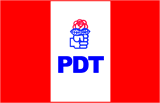 